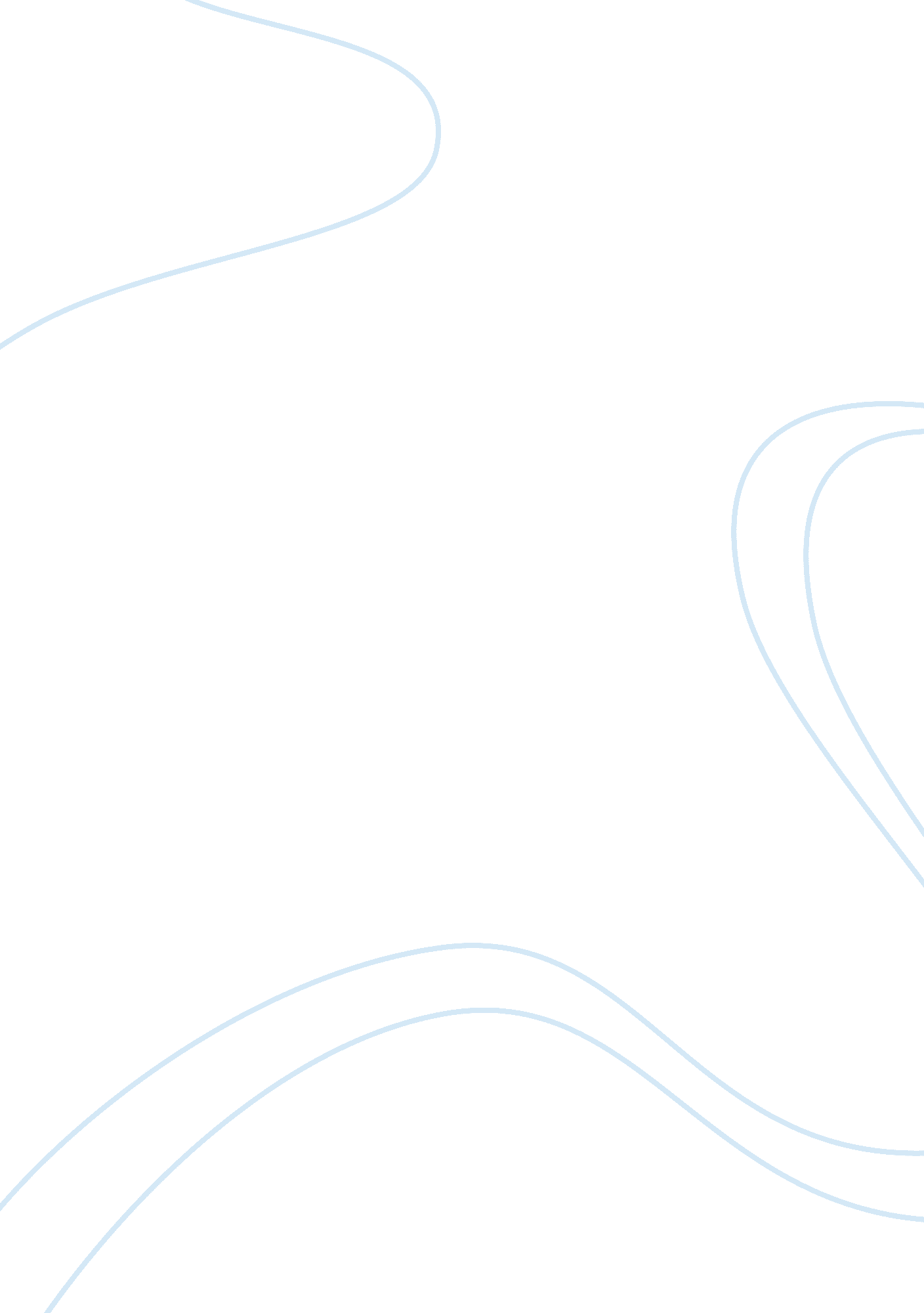 Mass incarceration, the new jim crow lawLaw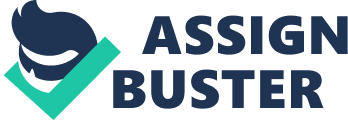 of the Mass Incarceration, the New Jim Crow Law Alexander, M. The new Jim Crow: Mass incarceration in the age of colorblindness. New York: The New Press. 2010. Print. 
Alexander elaborates how in the wake of an era where racial segregations seems to have been overcome mass incarceration has become the new face of racial discrimination. The criminal justice system rather than being a tool for the prevention and control of crime could be perceived to be propagating and supporting racial discrimination. It is alleged the majority of those subject to discrimination are the racial minorities i. e. colored folks. The discourse centers on mass incarceration as a present day racial segregation indicators. As an instructor in Law, the views of the author may be deemed logical with a firm foundation of prevailing laws and legislature. 
Martin, Charles H. Benching Jim Crow: The Rise and fall of the Color Line in Southern College Sports, 1890-1980. The University of Illinois Press, 2010. Print. 
Martin elaborates on the genesis and etiology of racial segregation in the college and competitive college sports. He elaborates being a previously white-dominated program has progressively become famous to the black population. However before the currently accepted participation of blacks and colored folk in sports there existed contentions and racial segregation. The historical background of racial discrimination will likely give the reader understanding of the driving forces of the practice. 
Tischauser, Leslie V (1). Jim Crow Laws. ABC-CLIO, 2012. Print 
Tischauser describes the history and beginning of the Jim Crow laws and their implications on the colored populations. The attitudes and perceptions that led to their institution and legislation are also reviewed. 
Levy, Alan H. Tackling Jim Crow: Racial segregation in professional football. McFarland, 2003. Print. 
Segregation has its genesis also in sports. The present professional football faced its share of racial interference. Levy analyzes the history of racial discrimination in sports and the eventual acceptance of colored people in its participation 
Tischauser, Leslie Vincent (2). The changing nature of racial and ethnic conflict in United States history: 1492 to the present. University Press of America, 2002. Print. 
Over the years, racial segregation has undergone a metamorphosis. Previously openly demonstrated it is currently practiced under a well concealed itinerary of regulations and legislature. Tischauser explores the evolution of racial and ethnic conflict over the centuries and its current hallmarks in the society. 